6. A OBČANSKÁ VÝCHOVAProjdi si následující kapitolu a vypracuj křížovku. Není nutné si nic tisknout, stačí odpovědi 1-9 vypsat do sešitu a elektronicky odeslat.VYPRACOVANÝ DOMÁCÍ ÚKOL PŘIJÍMÁM NEJPOZDĚJI DO 8. 3. Později už ho budu brát jako neodevzdaný.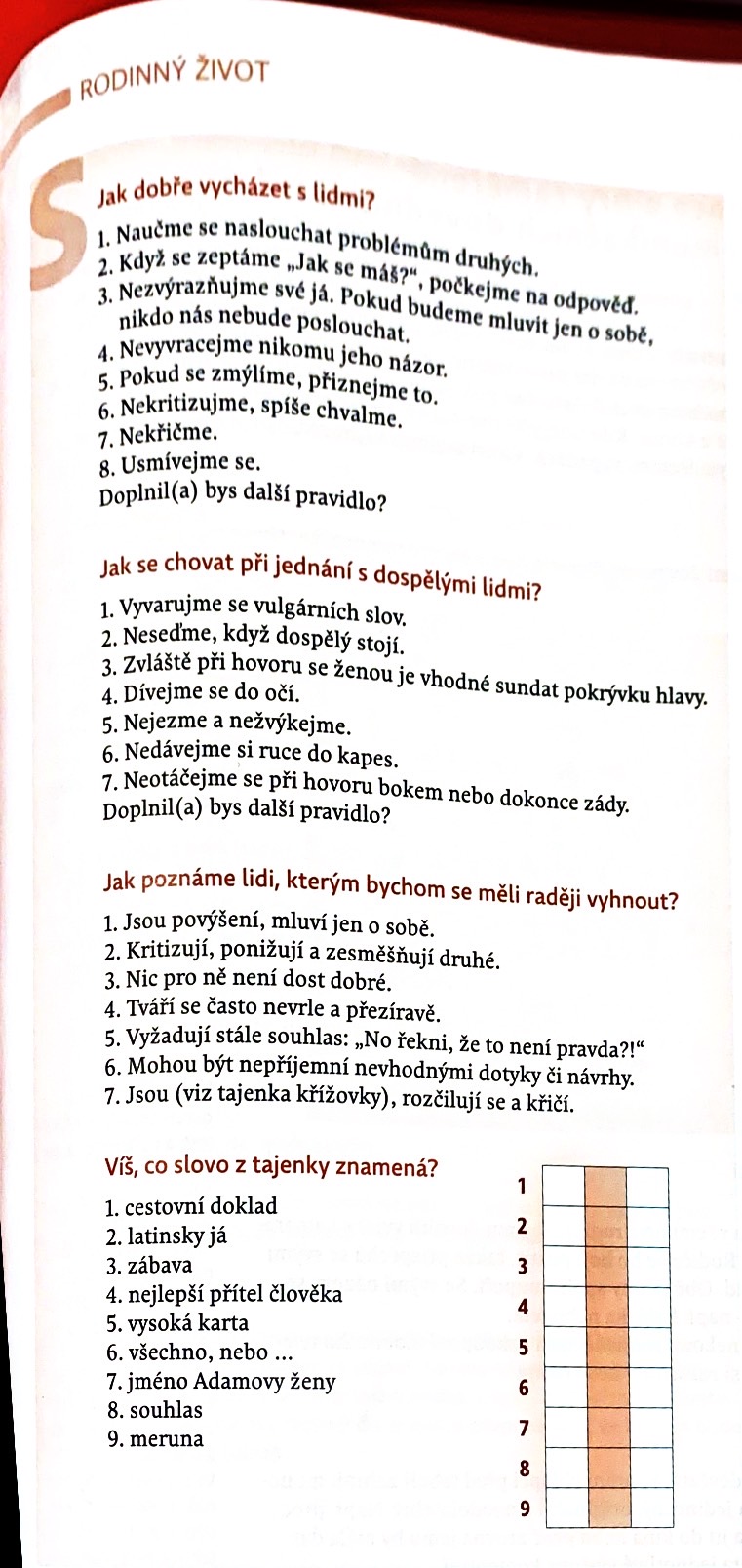 